中區分會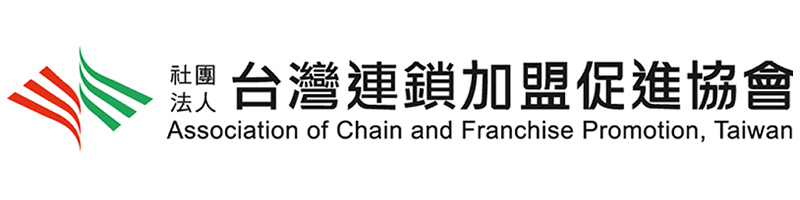 2018台灣連鎖加盟促進協會×花博著色比賽壹、活動宗旨 　　為鼓勵學童親近大自然、培養學童美學素養，特舉辦本著色比賽活動。貳、主辦單位　　台灣連鎖加盟促進協會中區分會叁、贊助單位　　一茗茶葉、上力食品、中港興食品、白面東楊桃汁、丐幫滷味、吉維那環保、弘爺漢堡、佳信食品、芋樂大世界、星時代婚宴會館、麻吉POS、富屋房屋/法拍屋、富群烘焙、敦瀚國際、富樂管顧、楚文化設計、瑞麥地產、歐都納、興龍機電科技、蕃茄村(依筆劃排列)肆、活動規範圖樣版權：歸主辦單位所有，並有刊登、展示和修改之權利畫稿下載：請掃描下方qrcode，點選「畫稿下載」即可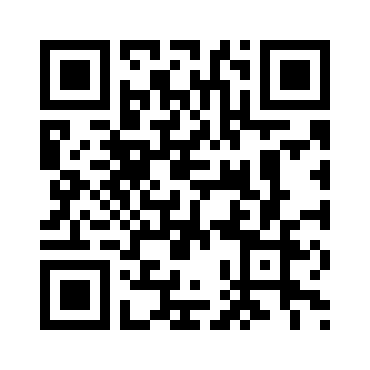 參加對象：小學生【A】低年級組：一～二年級 【B】中年級組：三～四年級【C】高年級組：五～六年級作品格式：　　(1)紙張尺寸一律以A3紙參加，請自行印出　　(2)參與者限參賽乙幅作品　　(3)作品得以彩色筆、蠟筆、水彩、廣告顏料等　　(4)不接受電腦繪圖收件方式：　　掛號郵寄或親送－台灣連鎖加盟促進協會中區分會會所　　地址：台中市南屯區大英西一街61號（信封請註明參加花博著色繪畫比賽）　　連絡人：蔡明達 0921-752529            許克銘 0910-320069作品評選：　　(1)由3~5位美術專家和協會幹部擔任評審委員　　(2)依【A】【B】【C】三組每組挑選出佳作10名和前三名，共計39名評分標準：主題適合性40%、著色技巧30%、創意性30%徵件期間：107年6月1日~107年9月30日評審進度：107年10月31日前完成作品評審，107年11月15日前完成得獎通知　　(6)獎勵禮品頒獎典禮　　(1)邀請加盟協會中區會長、評審委員、台中市政府長官逐一頒發　　(2)活動作品於以下三處曝光　　　a. 台灣連鎖加盟促進協會總會官網：http://www.franchise.org.tw/b. 台灣連鎖加盟促進協會總會臉書專頁：@franchise888c. 台灣連鎖加盟促進協會中區分會LINE@：請掃描qrcode　　(3)詳細時間和地點將另行公告組　別獎　項人　數獎勵【A】低年級組：一～二年級第一名1名獎金2000元,獎狀一紙【A】低年級組：一～二年級第二名1名獎金1000元,獎狀一紙【A】低年級組：一～二年級第三名1名獎金500元,獎狀一紙【A】低年級組：一～二年級佳　作10名精美禮品一份,獎狀一紙【B】中年級組：三～四年級第一名1名獎金2000元,獎狀一紙【B】中年級組：三～四年級第二名1名獎金1000元,獎狀一紙【B】中年級組：三～四年級第三名1名獎金500元,獎狀一紙【B】中年級組：三～四年級佳　作10名精美禮品一份,獎狀一紙【C】高年級組：五～六年級第一名1名獎金2000元,獎狀一紙【C】高年級組：五～六年級第二名1名獎金1000元,獎狀一紙【C】高年級組：五～六年級第三名1名獎金500元,獎狀一紙【C】高年級組：五～六年級佳　作10名精美禮品一份,獎狀一紙